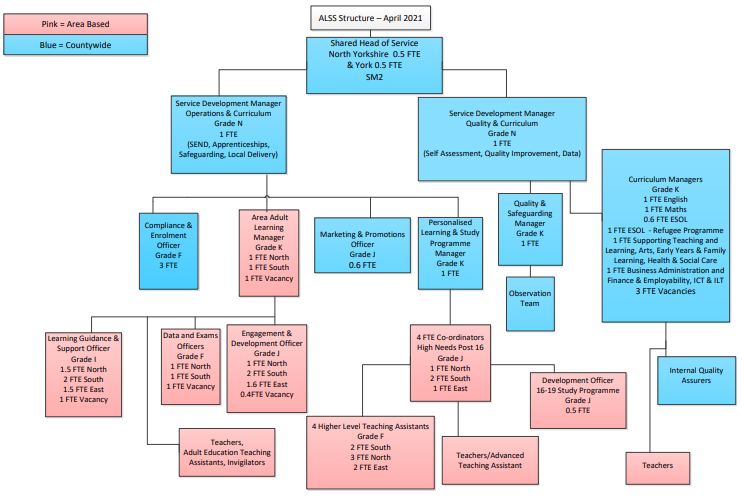 
NB – Assessment criteria for recruitment will be notified separately.
Optional - Statement for recruitment purposes:  You should use this information to make the best of your application by identifying some specific pieces of work you may have undertaken in any of these areas.  You will be tested in some or all of the skill specific areas over the course of the selection process.Service and job specific context statementService and job specific context statementDirectorate:Service:Adult Learning and Skills ServicePost title:Adult Education General Teaching AssistantGrade:BResponsible to:Area Manager for Adult LearningStaff managed:Date of issue:November 2021Job family:Job contextThe Adult Learning and Skills Service’s key priority is to deliver learning which meets the needs of local communities and businesses with a focus on apprentices, adults in employment who wish to improve their skills, adults seeking work and those furthest from the labour market. It also supports learners with health issues that are a barrier to their participation in the workforce and their community. The Adult Learning and Skills Service is funded by the ESFA for learners and apprentices aged 19+ and apprentices aged 16-18. The ESFA also funds learners aged 16-18 and learners aged 19-25 with a learning disability as identified in an Education, Health and Care Plan. This role is to work with teachers to support teaching and learning by working with individual learners or small groups of learners under the direction of teaching staff and may involve responsibility for some learning activities within the overall teaching planEnhanced Level DBS Disclosure may be required on appointment to this postThis role involves spoken communications so a confident use of English language is requiredJob specificsWork closely with the course teacher in identifying individual educational needsSupport the class teacher in achieving the aims and objectives of the lessonBe aware of the needs of individual learners and respond with appropriate learning support programmesMaintain a professional approach with an awareness of learners’ confidentialityEnsure that equality and diversity issues underpin all adult and community learning and to challenge inappropriate behaviour Follow guidelines and procedures agreed by North Yorkshire County Council, Adult Learning and Skills Service and the teacherStructureJob DescriptionJob DescriptionJob purpose   To work under the direction of the teacher and follow their guidance to to support teaching and learning by working with individuals or small groups of adult learners.Operational managementSupport pre planned learning activities as directed by the teacherProvide feedback to the teacher on learning, behaviour, participation and achievement, to support the planning and evaluation of the learning process for groups or individual students Interact with learners in ways that support the development of their ability to think and learn independentlyAssist teachers in the implementation of appropriate behaviour management and teaching and learning strategiesSupport learners in their social and emotional wellbeingSupport learners during online sessions and remotely on a one to one basis when requiredCommunicationsUnder the general direction of the teacher participate in establishing and maintaining effective relationships with learnersPartnership / corporate workingActively participate in training sessions and continuing professional development activities in line with the roles and responsibilities of the postSafeguardingTo be committed to safeguarding and promoting the welfare of  adults , raising concerns as appropriate Person SpecificationPerson SpecificationEssential upon appointmentDesirable on appointmentKnowledgeAn awareness that individuals have differing needsCurrent support practices used within further education or schoolsAn understanding of equality and diversity issues that underpin all adult learningThe application of IT and Digital skills within learning  An awareness of issues affecting adults with a range of mental health issuesGood understanding of barriers to learning experienced by adult learnersExperienceWorking with young people or adults who have a learning difficultySupporting learning in an education setting (either school or FE)Providing support one to one and in a group settingExperience of using on line communication portals e.g. Microsoft Teams and or Zoom  Experience of working in a learning environmentExperience of supporting on line and remote learningOccupational SkillsGood written and verbal communication skills: able to communicate effectively and clearly and build relationships with a range of peopleThe ability to converse at ease with customers and provide advice in accurate spoken English is essential for the postGood reading, writing and numeracy skills Good ICT skills and ability to use Outlook and TeamsAbility to demonstrate awareness of needs specific to this client groupAbility to organise self and others Ability to plan effectively  Manage time effectively An empathy for equality & diversity Professional Qualifications/Training/Registrations required by law, and/or essential for the performance of the roleLevel 2 qualification in English and mathsAn appropriate qualification in Supporting Teaching and Learning Qualification in ICTOther RequirementsAbility to travel across the CountyBehaviours Link